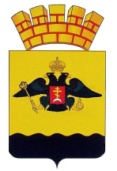 РЕШЕНИЕГОРОДСКОЙ ДУМЫ МУНИЦИПАЛЬНОГО ОБРАЗОВАНИЯГОРОД  НОВОРОССИЙСКот _________                                                                                      № ______   г. НовороссийскОб утверждении Положения о муниципальном контроле на автомобильном транспорте, городском наземном электрическом транспорте и в дорожном хозяйстве на территории муниципального образования город НовороссийскВ соответствии с Федеральным законом от 06.10.2003 № 131-ФЗ «Об общих принципах организации местного самоуправления в Российской Федерации», Федеральным законом от 08.11.2007 г. № 257-ФЗ «Об автомобильных дорогах и о дорожной деятельности в Российской Федерации и о внесении изменений в отдельные законодательные акты Российской Федерации», Федеральным законом от 08.11.2007 г. № 259-ФЗ «Устав автомобильного транспорта и городского наземного электрического транспорта», Федеральным законом от 13.07.2015 г. № 220-ФЗ «Об организации регулярных перевозок пассажиров и багажа автомобильным транспортом и городским наземным электрическим транспортом в Российской Федерации и о внесении изменений в отдельные законодательные акты Российской Федерации», Федеральным законом от 31.07.2020 г. № 248-ФЗ «О государственном контроле (надзоре) и муниципальном контроле в Российской Федерации», Федеральным законом от 31.07.2020 г. № 247-ФЗ «Об обязательных требованиях в Российской Федерации», Законом Краснодарского края от 07.06.2001 г. № 369-КЗ «Об автомобильных дорогах, расположенных на территории Краснодарского края», Законом Краснодарского края от 21.12.2018 г. № 3931-КЗ «Об организации регулярных перевозок пассажиров и багажа автомобильным транспортом и городским наземным электрическим транспортом в Краснодарском крае»,  городская Дума муниципального образования город Новороссийск   р е ш и л а:Утвердить Положение о муниципальном контроле на автомобильном транспорте, городском наземном электрическом транспорте и в дорожном хозяйстве на территории муниципального образования город Новороссийск (прилагается).Отделу информационной политики и средств массовой информации опубликовать настоящее постановление в печатном бюллетене «Вестник муниципального образования город Новороссийск» и на официальном сайте администрации муниципального образования город Новороссийск.Контроль за выполнением настоящего решения возложить на председателя постоянного комитета городской Думы по вопросам промышленности, экологии, транспорта и связи В.П. Озерина и заместителя главы муниципального образования А.И. Яменскова.4. Настоящее решение вступает в силу со дня его официального опубликования.Глава муниципального образования 	    Председатель городской Думыгород Новороссийск                                                 _______________ И.А. Дяченко		     _____________ А.В. ШаталовУТВЕРЖДЕНОрешением городской Думы VII созывамуниципального образованиягород Новороссийскот «___» ________ г. № _____ПОЛОЖЕНИЕо муниципальном контроле на автомобильном транспорте, городском наземном электрическом транспорте и в дорожном хозяйствена территории муниципального образования город НовороссийскОбщие положения1.1. Положение о муниципальном контроле на автомобильном транспорте, городском наземном электрическом транспорте и в дорожном хозяйстве на территории муниципального образования город Новороссийск (далее – Положение) разработано в целях установления порядка организации и осуществления муниципального контроля на автомобильном транспорте, городском наземном электрическом транспорте и в дорожном хозяйстве на территории муниципального образования город Новороссийск (далее - муниципальный контроль).1.2. Муниципальный контроль осуществляется в соответствии с пунктом 1 части 1 статьи 13 Федерального закона от 08.11.2007 г. № 257-ФЗ «Об автомобильных дорогах и о дорожной деятельности в Российской Федерации и о внесении изменений в отдельные законодательные акты Российской Федерации»,  Федеральным законом от 08.11.2007 г. № 259-ФЗ «Устав автомобильного транспорта и городского наземного электрического транспорта», Федеральным законом от 13.07.2015 г. № 220-ФЗ «Об организации регулярных перевозок пассажиров и багажа автомобильным транспортом и городским наземным электрическим транспортом в Российской Федерации и о внесении изменений в отдельные законодательные акты Российской Федерации», Федеральным законом от 31.07.2020 г. № 248-ФЗ «О государственном контроле (надзоре) и муниципальном контроле в Российской Федерации», другими федеральными законами, актами Президента Российской Федерации, постановлениями Правительства Российской Федерации, настоящим Положением и нормативными правовыми актами администрации муниципального образования город Новороссийск.1.3. При осуществлении муниципального контроля проведение профилактических мероприятий, направленных на снижение риска причинения вреда (ущерба), является приоритетным по отношению к проведению контрольных мероприятий.1.4. Основными целями муниципального контроля являются:1.4.1. контроль за соблюдением органами государственной власти, органами местного самоуправления, юридическими лицами, индивидуальными предпринимателями, гражданами на автомобильном транспорте, городском наземном электрическом транспорте и в дорожном хозяйстве обязательных требований, установленных законодательством Российской Федерации, Краснодарского края и муниципальными нормативными правовыми актами, в сфере автомобильного транспорта и городского наземного электрического транспорта, автомобильных дорог, дорожной деятельности в части сохранности автомобильных дорог, автомобильных перевозок;1.4.2. предупреждение, выявление и пресечение нарушений посредством профилактики нарушений обязательных требований законодательства в сфере автомобильных дорог и дорожной деятельности в части сохранности автомобильных дорог, в области организации регулярных перевозок пассажиров и багажа автомобильным транспортом и городским наземным электрическим транспортом на территории муниципального образования;1.4.3. достижение общественно значимых результатов, связанных с минимизацией риска причинения вреда (ущерба) охраняемым законом ценностям, вызванного нарушениями обязательных требований.1.5. Основными задачами муниципального контроля являются:1.5.1. принятие мер по предупреждению, выявлению и пресечению нарушений требований законодательства в сфере автомобильного транспорта, городского наземного электрического транспорта и в дорожном хозяйстве органами государственной власти, органами местного самоуправления, юридическими лицами, их руководителями и иными должностными лицами, индивидуальными предпринимателями и гражданами;1.5.2. принятие мер по устранению последствий нарушений, выявленных в ходе проведения проверочных мероприятий муниципального контроля;1.5.3. создание надлежащих условий для защиты прав и законных интересов граждан, юридических лиц и индивидуальных предпринимателей, государственных, муниципальных и общественных интересов, публичных образований в сфере автомобильного транспорта, городского наземного электрического транспорта и в дорожном хозяйстве;1.5.4. ведение систематического наблюдения за исполнением требований законодательства при осуществлении органами государственной власти, органами местного самоуправления, юридическими лицами, индивидуальными предпринимателями, гражданами деятельности в сфере автомобильных дорог и дорожной деятельности, в области организации регулярных перевозок пассажиров и багажа автомобильным транспортом и городским наземным электрическим транспортом, проведение анализа и прогнозирования исполнения требований законодательства.1.6. Предметом муниципального контроля является соблюдение органами государственной власти, органами местного самоуправления, юридическими лицами, индивидуальными предпринимателями и гражданами (далее – контролируемые лица) обязательных требований, установленных законодательством Российской Федерации и Краснодарского края:1.6.1. в области автомобильных дорог и дорожной деятельности, установленных в отношении автомобильных дорог местного значения:1.6.1.1. к эксплуатации объектов дорожного сервиса, размещенных 
в полосах отвода и (или) придорожных полосах автомобильных дорог общего пользования;1.6.1.2. к осуществлению работ по капитальному ремонту, ремонту 
и содержанию автомобильных дорог общего пользования и искусственных дорожных сооружений на них (включая требования к дорожно-строительным материалам и изделиям) в части обеспечения сохранности автомобильных дорог;1.6.2. установленных в отношении перевозок по муниципальным маршрутам регулярных перевозок, не относящихся к предмету федерального государственного контроля (надзора) на автомобильном транспорте, городском наземном электрическом транспорте и в дорожном хозяйстве в области организации регулярных перевозок;1.6.3. соблюдение (реализация) требований, содержащихся в разрешительных документах;1.6.4. соблюдение требований документов, исполнение которых является необходимым в соответствии с законодательством Российской Федерации;1.6.5. исполнение решений, принимаемых по результатам контрольных мероприятий;1.7. Объектами муниципального контроля (далее – объект контроля) являются:1.7.1. деятельность, действия (бездействие) контролируемых лиц на автомобильном транспорте, городском наземном электрическом транспорте и в дорожном хозяйстве, в рамках которых должны соблюдаться обязательные требования, в том числе предъявляемые к контролируемым лицам, осуществляющим деятельность, действия (бездействие); 1.7.2. результаты деятельности контролируемых лиц, в том числе работы и услуги, к которым предъявляются обязательные требования;1.7.3. здания, помещения, сооружения, территории, включая земельные участки, оборудование, устройства, предметы, материалы, транспортные средства, другие объекты, которыми контролируемые лица владеют и (или) пользуются, к которым предъявляются обязательные требования (далее - производственные объекты).1.8. Муниципальный контроль осуществляется управлением транспорта и дорожного хозяйства администрации муниципального образования город Новороссийск (далее – Управление).Должностными лицами, уполномоченными осуществлять муниципальный контроль, являются:1.8.1.  начальник Управления, являющийся главным муниципальный инспектор по контролю;1.8.2. работники Управления, являющиеся муниципальными инспекторами по контролю (далее – Инспекторы).Должностные лица, уполномоченные осуществлять муниципальный контроль, имеют служебные удостоверения, выданные главой муниципального образования город Новороссийск.Инспекторы, при осуществлении муниципального контроля имеют права, обязанности и несут ответственность в соответствии с Законом № 248 и иными федеральными законами.1.9. Управление в рамках муниципального контроля обеспечивает учёт объектов контроля. Учёт объектов контроля осуществляется путём ведения журнала учёта объектов контроля.При сборе, обработке, анализе и учёте сведений об объектах контроля для целей их учёта Управление использует информацию, представляемую ему в соответствии с нормативными правовыми актами, информацию, получаемую в рамках межведомственного взаимодействия, а также общедоступную информацию.При осуществлении учёта объектов контроля на контролируемых лиц не может возлагаться обязанность по представлению сведений, документов, если иное не предусмотрено федеральными законами, а также если соответствующие сведения, документы содержатся в государственных или муниципальных информационных ресурсах.1.10. Управление при организации и осуществлении муниципального контроля получает на безвозмездной основе документы и (или) сведения от иных органов либо подведомственных указанным органам организаций, в распоряжении которых находятся эти документы и (или) сведения, в рамках межведомственного информационного взаимодействия, в том числе в электронной форме. Перечень указанных документов и (или) сведений, порядок и сроки их представления установлены Правилами предоставления в рамках межведомственного информационного взаимодействия документов и (или) сведений, получаемых контрольными (надзорными) органами от иных органов  либо подведомственных указанным органам организаций, в распоряжении которых находятся эти документы и (или) сведения, при организации и осуществлении видов государственного контроля (надзора), видов муниципального контроля, утверждённым постановлением Правительства Российской Федерации от 06.03.2021 г. № 338 «О межведомственном информационном взаимодействии в рамках осуществления государственного контроля (надзора), муниципального контроля».Критерии отнесения объектов контроля к категориям риска причинения вреда (ущерба) в рамках осуществления вида контроля2.1. Руководствуясь п.7 статьи 22 Федерального закона от 31.07.2020 г. № 248-ФЗ «О государственном контроле (надзоре) и муниципальном контроле в Российской Федерации» система оценки и управления рисками при осуществлении муниципального контроля на автомобильном транспорте, городском наземном электрическом транспорте и в дорожном хозяйстве на территории муниципального образования город Новороссийск не применяется.Перечень профилактических мероприятий в рамках осуществления муниципального  контроля3.1. Профилактические мероприятия проводятся Управлением в целях:3.1.1. стимулирования добросовестного соблюдения обязательных требований всеми контролируемыми лицами; 3.1.2. устранения условий, причин и факторов, способных привести к нарушениям обязательных требований и (или) причинению вреда (ущерба)  охраняемым законом ценностям; 3.1.3. создания условий для доведения обязательных требований до контролируемых лиц, повышения информированности о способах их соблюдения.3.2. Профилактические мероприятия осуществляются Управлением на основании программы профилактики рисков причинения вреда (ущерба) охраняемым законом ценностям, утверждаемой постановлением администрации муниципального образования город Новороссийск.  Управление может проводить профилактические мероприятия, не предусмотренные указанной программой профилактики.При осуществлении муниципального контроля могут проводиться следующие виды профилактических мероприятий:3.2.1. информирование;3.2.2. консультирование.3.3. В случае, если при проведении профилактических мероприятий установлено, что объекты контроля представляют явную непосредственную угрозу причинения вреда (ущерба) охраняемым законом ценностям или такой вред (ущерб) причинён, Инспектор незамедлительно направляет информацию об этом начальнику (заместителю начальника) Управления для принятия решения о проведении контрольных мероприятий. 3.4. Управление осуществляет информирование контролируемых лиц и иных заинтересованных лиц по вопросам соблюдения обязательных требований.Информирование осуществляется посредствам размещения соответствующих сведений на официальном Интернет-портале администрации муниципального образования город Новороссийск https://admnvrsk.ru/ (далее – Портал), в средствах массовой информации, через личные кабинеты контролируемых лиц в государственных информационных системах (при их наличии) и в иных формах.Управление размещает и поддерживает в актуальном состоянии на Портале сведения, предусмотренные частью 3 статьи 46 Закона № 248-ФЗ. 3.5. Инспектор по обращениям контролируемых лиц и их представителей осуществляет консультирование (дает разъяснения по вопросам, связанным с организацией и осуществлением муниципального контроля). Консультирование осуществляется без взимания платы.Консультирование может осуществляться Инспектором по телефону, посредствам видео-конференц-связи, на личном приёме либо в ходе проведения профилактического мероприятия, контрольного мероприятия.Время консультирования не должно превышать 15 минут.3.5.1. Личный приём граждан проводится начальником Управления. Информация о месте приёма, а также об установленных для приёма днях и часах размещается на Портале.Консультирование осуществляется по следующим вопросам:3.5.1.1. организация и осуществление муниципального контроля;3.5.1.2. порядок осуществления профилактических, контрольных мероприятий, установленных настоящим Положением.  3.5.2 Консультирование в письменной форме осуществляется должностным лицом Управления в следующих случаях:3.5.2.1. контролируемым лицом представлен письменный запрос о предоставлении письменного ответа по вопросам консультирования;3.5.2.2. за время консультирования предоставить ответ на поставленные вопросы невозможно;3.5.2.3. ответ на поставленные вопросы требует дополнительного запроса сведений от органов власти или иных лиц.При осуществлении консультирования должностное лицо Управления обязано соблюдать конфиденциальность информации, доступ к которой ограничен в соответствии с законодательством Российской Федерации.В ходе консультирования не может предоставляться информация, содержащая оценку конкретного контрольного мероприятия, решений и (или) действий должностных лиц Управления, иных участников контрольного мероприятия. Информация, ставшая известной должностному лицу Управления в ходе консультирования, не может использоваться Управлением в целях оценки контролируемого лица по вопросам соблюдения обязательных требований.Управление осуществляет учёт консультирований.В случае, если в течение календарного года в Управление поступило пять и более однотипных (по одним и тем же вопросам) обращений контролируемых лиц и их представителей, консультирование по таким обращениям осуществляется посредством размещения на Портале письменного разъяснения, подписанного уполномоченным должностным лицом, без указания в таком разъяснении сведений, отнесённых к категории ограниченного доступа.     Виды контрольных мероприятий, проведение которых возможно в рамках осуществления муниципального контроля, и перечень допустимых контрольных действий в составе каждого контрольного мероприятия4.1. Контрольные мероприятия. Общие вопросы4.1.1. Плановые контрольные мероприятия при осуществлении муниципального контроля не проводятся. 4.1.2. При осуществлении муниципального контроля Управление может проводить следующие виды контрольных мероприятий при взаимодействии с контролируемым лицом:инспекционный визит;рейдовый осмотр;документарная проверкавыездная проверка.4.1.3. Без взаимодействия с контролируемым лицом проводятся следующие контрольные мероприятия:наблюдение за соблюдением обязательных требований;выездное обследование.4.1.4. При осуществлении муниципального контроля взаимодействием с контролируемыми лицами являются: встречи, телефонные и иные переговоры (непосредственное взаимодействие) между инспектором и контролируемым лицом или его представителем; запрос документов, иных материалов; присутствие инспектора в месте осуществления деятельности контролируемого лица (за исключением случаев присутствия инспектора на общедоступных производственных объектах). 4.1.5. Внеплановые контрольные мероприятия, за исключением внеплановых контрольных мероприятий без взаимодействия, проводятся по основаниям, предусмотренным пунктами 1, 3-5 части 1 статьи 57 Федерального закона № 248-ФЗ.4.1.6. Конкретный вид и содержание внепланового контрольного мероприятия (перечень контрольных действий) устанавливается в решении о проведении внепланового контрольного мероприятия. 4.1.7. Контрольные мероприятия, осуществляемые при  взаимодействии с контролируемым лицом, проводятся Управлением по следующим основаниям:4.1.7.1. наличие у Управления сведений о причинении вреда (ущерба) или об угрозе причинения вреда (ущерба) охраняемым законом ценностям либо нарушения обязательных требований;4.1.7.2. поручение Президента Российской Федерации, поручение Правительства Российской Федерации о проведении контрольных мероприятий в отношении конкретных контролируемых лиц;4.1.7.3. требование прокурора о проведении контрольного мероприятия в рамках надзора за исполнением законов, соблюдением прав и свобод человека и гражданина по поступившим в органы прокуратуры материалам и обращениям;4.1.7.4. истечение срока исполнения решения Управления об устранении выявленного нарушения обязательных требований - в случаях, установленных частью 1 статьи 95 Федерального закона № 248-ФЗ.4.1.8. Контрольные мероприятия без взаимодействия проводятся инспекторами на основании заданий уполномоченных должностных лиц Управления, в том числе в случаях, установленных Федеральным закон № 248-ФЗ.4.1.9. Для проведения контрольного мероприятия, предусматривающего взаимодействие с контролируемым лицом, а также документарной проверки, принимается решение Управлением, подписанное уполномоченным лицом Управления, в котором указываются сведения, предусмотренные частью 1 статьи 64 Федерального закона № 248-ФЗ. В отношении проведения наблюдения за соблюдением обязательных требований, выездного обследования не требуется принятие решения о проведении данного контрольного мероприятия, предусмотренного абзацем первым настоящего пункта Положения.4.1.10. Контрольные мероприятия проводятся инспекторами, указанными в решении Управления о проведении контрольного мероприятия.При необходимости Управление привлекает к проведению контрольных мероприятий экспертов, экспертные организации, аттестованные в установленном порядке, и включенных в реестр экспертов, экспертных организаций, привлекаемых к проведению контрольных мероприятий.4.1.11. По окончании проведения контрольного мероприятия, предусматривающего взаимодействие с контролируемым лицом, инспектор составляет акт контрольного мероприятия (далее также - акт) по форме, утвержденной приказом Минэкономразвития России от 31.03.2021 № 151 «О типовых формах документов, используемых контрольным (надзорным) органом». В случае, если по результатам проведения такого мероприятия выявлено нарушение обязательных требований, в акте указывается, какое именно обязательное требование нарушено, каким нормативным правовым актом и его структурной единицей оно установлено. В случае устранения выявленного нарушения до окончания проведения контрольного мероприятия, предусматривающего взаимодействие с контролируемым лицом, в акте указывается факт его устранения.4.1.12. Документы, иные материалы, являющиеся доказательствами нарушения обязательных требований, приобщаются к акту.Заполненные при проведении контрольного мероприятия проверочные листы должны быть приобщены к акту. 4.1.13. Оформление акта производится по месту проведения контрольного мероприятия в день окончания проведения такого мероприятия, если иной порядок оформления акта не установлен Правительством Российской Федерации. 4.1.14. Результаты контрольного мероприятия, содержащие информацию, составляющую государственную, коммерческую, служебную, иную тайну, оформляются с соблюдением требований, предусмотренных законодательством Российской Федерации.4.1.15. В случае несогласия с фактами и выводами, изложенными в акте контрольного мероприятия, контролируемое лицо вправе направить жалобу в порядке, предусмотренном разделом 5 настоящего Положения.4.1.16 . В случае, если внеплановое контрольное мероприятие может быть проведено только после согласования с органами прокуратуры, указанное мероприятие проводится после такого согласования.4.2. Меры, принимаемые Управлением по результатам контрольных мероприятий4.2.1. Управление в случае выявления при проведении контрольного мероприятия нарушений контролируемым лицом обязательных требований в пределах полномочий, предусмотренных законодательством Российской Федерации,  обязан:4.2.1.1. выдать после оформления акта контрольного мероприятия контролируемому лицу предписание об устранении выявленных нарушений обязательных требований (далее – предписание) с указанием разумных сроков их устранения, но не более шести месяцев (при проведении документарной проверки предписание направляется контролируемому лицу не позднее пяти рабочих дней после окончания документарной проверки) и (или) о проведении мероприятий по предотвращению причинения вреда (ущерба) охраняемым законом ценностям, а также других мероприятий, предусмотренных федеральным законом о виде контроля;4.2.1.2. незамедлительно принять предусмотренные законодательством Российской Федерации меры по недопущению причинения вреда (ущерба) охраняемым законом ценностям или прекращению его причинения вплоть до обращения в суд с требованием о запрете эксплуатации (использования) зданий, строений, сооружений, помещений, оборудования, транспортных средств и иных подобных объектов и о доведении до сведения граждан, организаций любым доступным способом информации о наличии угрозы причинения вреда (ущерба) охраняемым законом ценностям и способах ее предотвращения в случае, если при проведении  проверки установлено, что деятельность гражданина, организации, владеющих и (или) пользующихся объектом контроля, эксплуатация (использование) ими зданий, строений, сооружений, помещений, оборудования, транспортных средств и иных подобных объектов, производимые и реализуемые ими товары, выполняемые работы, оказываемые услуги представляют непосредственную угрозу причинения вреда (ущерба) охраняемым законом ценностям или что такой вред (ущерб) причинен;4.2.1.3. при выявлении признаков административного правонарушения возбудить дело об административном правонарушении в порядке, установленном Кодексом Российской Федерации об административных правонарушениях;4.2.1.4. принять меры по осуществлению контроля за устранением выявленных нарушений обязательных требований, предупреждению нарушений обязательных требований, предотвращению возможного причинения вреда (ущерба) охраняемым законом ценностям, при неисполнении предписания в установленные сроки принять меры по обеспечению его исполнения вплоть до обращения в суд с требованием о принудительном исполнении предписания, если такая мера предусмотрена законодательством;4.2.1.5. рассмотреть вопрос о выдаче рекомендации по соблюдению обязательных требований, проведении иных мероприятий, направленных на профилактику рисков причинения вреда (ущерба) охраняемым законом ценностям.4.2.2. По истечении срока исполнения контролируемым лицом решения, принятого в соответствии с подпунктом 1 пункта 4.2.1 настоящего Положения, либо при представлении контролируемым лицом до истечения указанного срока документов и сведений, представление которых установлено указанным решением, либо в случае получения информации в рамках наблюдения за соблюдением обязательных требований (мониторинга безопасности) Управление оценивает исполнение решения на основании представленных документов и сведений, полученной информации. 4.2.3. В случае исполнения контролируемым лицом предписания Управление направляет контролируемому лицу уведомление об исполнении предписания.4.2.4. Если указанные документы и сведения контролируемым лицом не представлены или на их основании либо на основании информации, полученной в рамках наблюдения за соблюдением обязательных требований (мониторинга безопасности), невозможно сделать вывод об исполнении решения, Управление оценивает исполнение указанного решения путем проведения инспекционного визита, рейдового осмотра или документарной проверки.В случае, если проводится оценка исполнения решения, принятого по итогам выездной проверки, допускается проведение выездной проверки.4.2.5. В случае, если по итогам проведения контрольного мероприятия, предусмотренного пунктом 4.2.4 настоящего Положения, Управлением будет установлено, что решение не исполнено или исполнено ненадлежащим образом, он вновь выдает контролируемому лицу решение, предусмотренное подпунктом 1 пункта 4.2.1 настоящего Положения, с указанием новых сроков его исполнения. При неисполнении предписания в установленные сроки Управление принимает меры по обеспечению его исполнения вплоть до обращения в суд с требованием о принудительном исполнении предписания, если такая мера предусмотрена законодательством.4.3. Документарная проверка4.3.1. Под документарной проверкой понимается контрольное мероприятие, которое проводится по месту нахождения Управления и предметом которого являются исключительно сведения, содержащиеся в документах контролируемых лиц, устанавливающих их организационно-правовую форму, права и обязанности, а также документы, используемые при осуществлении их деятельности и связанные с исполнением ими обязательных требований и решений Управления.4.3.2. В ходе документарной проверки рассматриваются документы контролируемых лиц, имеющиеся в распоряжении Управления, результаты предыдущих контрольных мероприятий, материалы рассмотрения дел об административных правонарушениях и иные документы о результатах осуществленных в отношении этих контролируемых лиц муниципального контроля.4.3.3. В ходе документарной проверки Управлением могут совершаться следующие контрольные действия:получение письменных объяснений;истребование документов;экспертиза.4.3.4. В случае, если достоверность сведений, содержащихся в документах, имеющихся в распоряжении Управления, вызывает обоснованные сомнения либо эти сведения не позволяют оценить исполнение контролируемым лицом обязательных требований, Управление направляет в адрес контролируемого лица требование представить иные необходимые для рассмотрения в ходе документарной проверки документы. В течение десяти рабочих дней со дня получения данного требования контролируемое лицо обязано направить в Управление указанные в требовании документы.4.3.5. В случае, если в ходе документарной проверки выявлены ошибки и (или) противоречия в представленных контролируемым лицом документах либо выявлено несоответствие сведений, содержащихся в этих документах, сведениям, содержащимся в имеющихся у Управления документах и (или) полученным при осуществлении муниципального контроля, информация об ошибках, о противоречиях и несоответствии сведений направляется контролируемому лицу с требованием представить в течение десяти рабочих дней необходимые пояснения. Контролируемое лицо, представляющее в Управление пояснения относительно выявленных ошибок и (или) противоречий в представленных документах либо относительно несоответствия сведений, содержащихся в этих документах, сведениям, содержащимся в имеющихся у Управления документах и (или) полученным при осуществлении муниципального контроля, вправе дополнительно представить в Управление документы, подтверждающие достоверность ранее представленных документов.4.3.6. При проведении документарной проверки Управление не вправе требовать у контролируемого лица сведения и документы, не относящиеся к предмету документарной проверки, а также сведения и документы, которые могут быть получены Управлением от иных органов.4.3.7. Срок проведения документарной проверки не может превышать десять рабочих дней. В указанный срок не включается период с момента направления Управлением контролируемому лицу требования представить необходимые для рассмотрения в ходе документарной проверки документы до момента представления указанных в требовании документов в Управление, а также период с момента направления контролируемому лицу информации о выявлении ошибок и (или) противоречий в представленных контролируемым лицом документах либо о несоответствии сведений, содержащихся в этих документах, сведениям, содержащимся в имеющихся у Управления документах и (или) полученным при осуществлении муниципального контроля, и требования представить необходимые пояснения в письменной форме до момента представления указанных пояснений в Управление.4.3.8. Внеплановая документарная проверка проводится без согласования с органами прокуратуры.	4.3.9. Внеплановая документарная проверка проводится без согласования с органами прокуратуры.4.4. Выездная проверка4.4.1. Под выездной проверкой понимается комплексное контрольное мероприятие, проводимое посредством взаимодействия с конкретным контролируемым лицом, владеющим производственными объектами и (или) использующим их, в целях оценки соблюдения таким лицом обязательных требований, а также оценки выполнения решений Управления.4.4.2. Выездная проверка проводится по месту нахождения (осуществления деятельности) контролируемого лица (его филиалов, представительств, обособленных структурных подразделений) либо объекта контроля. Выездная проверка может проводиться с использованием средств дистанционного взаимодействия, в том числе посредством аудио- или видеосвязи.4.4.3. Выездная проверка проводится в случае, если не представляется возможным:4.4.3.1. удостовериться в полноте и достоверности сведений, которые содержатся в находящихся в распоряжении Управления или в запрашиваемых им документах и объяснениях контролируемого лица;4.4.3.2. оценить соответствие деятельности, действий (бездействия) контролируемого лица и (или) принадлежащих ему и (или) используемых им объектов контроля обязательным требованиям без выезда на указанное в подпункте 4.4.2 настоящего Положения место и совершения необходимых контрольных действий, предусмотренных в рамках иного вида контрольных мероприятий4.4.4. Внеплановая выездная проверка может проводиться только по согласованию с органами прокуратуры, за исключением случаев ее проведения в соответствии с пунктами 3 - 5 части 1, частью 3 статьи 57 и частью 12 статьи 66 Федерального закона № 248-ФЗ.4.4.5. О проведении выездной проверки контролируемое лицо уведомляется путем направления копии решения о проведении выездной проверки не позднее чем за двадцать четыре часа до ее начала в порядке, предусмотренном статьей 21 Федерального закона № 248-ФЗ.4.4.6. Срок проведения выездной проверки не может превышать десять рабочих дней. В отношении одного субъекта малого предпринимательства общий срок взаимодействия в ходе проведения выездной проверки не может превышать пятьдесят часов для малого предприятия и пятнадцать часов для микропредприятия. Срок проведения выездной проверки в отношении организации, осуществляющей свою деятельность на территориях нескольких субъектов Российской Федерации, устанавливается отдельно по каждому филиалу, представительству, обособленному структурному подразделению организации или производственному объекту. 4.4.7. В ходе выездной проверки могут совершаться следующие контрольные действия:осмотр;опрос;получение письменных объяснений;истребование документов;экспертиза.4.5. Инспекционный визит  4.5.1. Под инспекционным визитом понимается контрольное мероприятие, проводимое путем взаимодействия с конкретным контролируемым лицом и (или) владельцем (пользователем) производственного объекта.4.5.2. Инспекционный визит  может проводиться с использованием средств дистанционного взаимодействия, в том числе посредством аудио- или видеосвязи.4.5.3. Инспекционный визит проводится по месту нахождения (осуществления деятельности) контролируемого лица (его филиалов, представительств, обособленных структурных подразделений) либо объекта контроля.4.5.4. В ходе инспекционного визита могут совершаться следующие контрольные действия:осмотр;опрос;получение письменных объяснений;истребование документов, которые в соответствии с обязательными требованиями должны находиться в месте нахождения (осуществления деятельности) контролируемого лица (его филиалов, представительств, обособленных структурных подразделений) либо объекта контроля.4.5.5. Инспекционный визит проводится без предварительного уведомления контролируемого лица и собственника производственного объекта.4.5.6. Срок проведения инспекционного визита в одном месте осуществления деятельности либо на одном производственном объекте (территории) не может превышать один рабочий день.4.5.7. Контролируемые лица или их представители обязаны обеспечить беспрепятственный доступ инспектора в здания, сооружения, помещения.4.5.8. Внеплановый инспекционный визит может проводиться только по согласованию с органами прокуратуры, за исключением случаев его проведения в соответствии с пунктами 3 - 5 части 1, частью 3 статьи 57 и частью 12 статьи 66 Федерального закона № 248-ФЗ.4.6. Рейдовый осмотр4.6.1. Под рейдовым осмотром понимается контрольное (надзорное) мероприятие, проводимое в целях оценки соблюдения обязательных требований по использованию (эксплуатации) производственных объектов, которыми владеют, пользуются или управляют несколько лиц, находящиеся на территории, на которой расположено несколько контролируемых лиц.4.6.2. Рейдовый осмотр проводится в отношении любого числа контролируемых лиц, осуществляющих владение, пользование или управление производственным объектом.4.6.3. Рейдовый осмотр может проводиться в форме совместного (межведомственного) контрольного мероприятия.4.6.4. В ходе рейдового осмотра могут совершаться следующие контрольные действия:осмотр;опрос;получение письменных объяснений;истребование документов;экспертиза.4.6.5. Срок проведения рейдового осмотра не может превышать десять рабочих дней. Срок взаимодействия с одним контролируемым лицом в период проведения рейдового осмотра не может превышать один рабочий день.4.6.6. При проведении рейдового осмотра инспекторы вправе взаимодействовать с находящимися на производственных объектах лицами.4.6.7. Контролируемые лица, которые владеют, пользуются или управляют производственными объектами, обязаны обеспечить в ходе рейдового осмотра беспрепятственный доступ инспекторам к производственным объектам, указанным в решении о проведении рейдового осмотра, а также во все помещения (за исключением жилых помещений).4.6.8. В случае, если в результате рейдового осмотра были выявлены нарушения обязательных требований, инспектор на месте проведения рейдового осмотра составляет акт контрольного (надзорного) мероприятия в отношении каждого контролируемого лица, допустившего нарушение обязательных требований.4.6.9. Рейдовый осмотр может проводиться только по согласованию с органами прокуратуры, за исключением случаев его проведения в соответствии с пунктами 3 - 5 части 1 статьи 57 и частью 12 статьи 66 Федерального закона № 248-ФЗ.4.7. Наблюдение за соблюдением обязательных требований (мониторинг безопасности)4.7.1. Под наблюдением за соблюдением обязательных требований (мониторингом безопасности) понимается сбор, анализ данных об объектах контроля, имеющихся у Управления, в том числе данных, которые поступают в ходе межведомственного информационного взаимодействия, предоставляются контролируемыми лицами в рамках исполнения обязательных требований, а также данных, содержащихся в государственных и муниципальных информационных системах, данных из сети «Интернет», иных общедоступных данных, а также данных полученных с использованием работающих в автоматическом режиме технических средств фиксации правонарушений, имеющих функции фото- и киносъемки, видеозаписи.4.7.2. При наблюдении за соблюдением обязательных требований (мониторинге безопасности) на контролируемых лиц не могут возлагаться обязанности, не установленные обязательными требованиями.4.7.3. Если в ходе наблюдения за соблюдением обязательных требований Инспектором выявлены факты причинения вреда (ущерба) или возникновения угрозы причинения вреда (ущерба) охраняемым законом ценностям, сведения о нарушениях обязательных требований, о готовящихся нарушениях обязательных требований или признаках нарушений обязательных требований, Управлением могут быть приняты решения, предусмотренные частью 3 статьи 74 Федерального закона № 248-ФЗ.4.8. Выездное обследование4.8.1. Под выездным обследованием понимается контрольное мероприятие, проводимое в целях оценки соблюдения контролируемыми лицами обязательных требований.4.8.2. Выездное обследование может проводиться по месту нахождения (осуществления деятельности) организации (ее филиалов, представительств, обособленных структурных подразделений), месту осуществления деятельности гражданина, месту нахождения объекта контроля, при этом не допускается взаимодействие с контролируемым лицом.4.8.3. В ходе выездного обследования на общедоступных (открытых для посещения неограниченным кругом лиц) производственных объектах могут осуществляться осмотр.4.8.4. Выездное обследование проводится без информирования контролируемого лица.4.8.5. По результатам проведения выездного обследования не могут быть приняты решения, предусмотренные пунктами 1 и 2 части 2 статьи 90 Федерального закона № 248-ФЗ.4.8.6. Срок проведения выездного обследования одного объекта (нескольких объектов, расположенных в непосредственной близости друг от друга) не может превышать один рабочий день.4.9. Порядок фотосъемки, аудио- и видеозаписи, иных способов фиксации доказательств4.9.1.  Для фиксации Инспекторами и лицами, привлекаемыми к совершению контрольных действий, доказательств соблюдения (нарушения) обязательных требований могут использоваться фотосъёмка, аудио- и видеозапись, иные способы фиксации, проводимые Инспекторами, за исключением случаев фиксации:4.9.1.1. сведений, отнесённых законодательством Российской Федерации к государственной тайне;4.9.1.2. объектов, территорий, которые законодательством Российской Федерации отнесены к режимным и особо важным объектам.4.9.2. Решение о необходимости использования фотосъёмки, аудио- и видеозаписи, иных способов фиксации доказательств нарушений обязательных требований при осуществлении контрольных мероприятий принимается Инспектором самостоятельно.4.9.3. Для фиксации доказательств нарушений обязательных требований могут быть использованы любые имеющиеся в распоряжении Управления технические средства фотосъёмки, аудио- и видеозаписи.4.9.4. Проведение фотосъёмки, аудио- и видеозаписи осуществляется с обязательным уведомлением контролируемого лица.4.9.5. Фиксация нарушений обязательных требований при помощи фотосъемки проводится не менее чем двумя снимками. Точки и направления фотографирования обозначаются на схеме объекта земельных отношений, в отношении которого проводится контрольное мероприятие. Фотографирование и видеозапись, используемые для фиксации доказательств соблюдения (нарушения) обязательных требований при проведении контрольных мероприятий, должны проводиться в условиях достаточной освещенности.Аудио- и видеозапись осуществляется в ходе проведения контрольного мероприятия непрерывно, с уведомлением в начале и конце записи о дате, месте, времени начала и окончания осуществления записи. В ходе записи подробно фиксируются и указываются место и характер выявленного нарушения обязательных требований.4.9.6. Информация о проведении фотосъемки, аудио- и видеозаписи, отражается в акте контрольного мероприятия, составляемом Инспектором по результатам проведённого контрольного мероприятия, и протоколе, составляемом Инспектором по результатам контрольного действия, проводимого в рамках контрольного мероприятия.Результаты проведения фотосъемки, аудио- и видеозаписи являются приложением к акту контрольного мероприятия.Использование фотосъемки и видеозаписи для фиксации доказательств нарушений обязательных требований осуществляется с учетом требований законодательства Российской Федерации о защите государственной тайны.Порядок обжалования решения и действия (бездействия) должностных лиц, осуществляющих муниципальный контроль5.1. Решения Управления, действия (бездействие) должностных лиц, осуществляющих муниципальный контроль, могут быть обжалованы контролируемым лицом в порядке, установленном главой 9 Закона № 248-ФЗ.Решения Управления, действия (бездействие) их должностных лиц могут быть обжалованы в суд только после их досудебного обжалования, за исключением случаев обжалования в суд решений, действий (бездействия) гражданами, не осуществляющими предпринимательской деятельности.5.2. Контролируемые лица, права и законные интересы которых, по их мнению, были непосредственно нарушены в рамках осуществления муниципального контроля, имеют право на досудебное обжалование:5.2.1.     решения о проведении контрольных мероприятий;5.2.2. актов контрольных мероприятий, предписаний об устранении выявленных нарушений;5.2.3. действий (бездействия) должностных лиц органа муниципального контроля в рамках контрольных мероприятий.5.3. Жалоба на решение органа муниципального контроля, действия (бездействие) его должностных лиц может быть подана в течение тридцати календарных дней со дня, когда контролируемое лицо узнало или должно было узнать о нарушении своих прав.Жалоба на предписание органа муниципального контроля может быть подана в течение десяти рабочих дней с момента получения контролируемым лицом предписания.5.4. В случае пропуска по уважительной причине срока подачи жалобы этот срок по ходатайству лица, подающего жалобу, может быть восстановлен уполномоченным органом.5.5. Лицо, подавшее жалобу, до принятия решения по жалобе может отозвать её. При этом повторное направление жалобы по тем же основаниям не допускается.5.6. Жалоба может содержать ходатайство о приостановлении исполнения обжалуемого решения органа муниципального контроля.Оценка результативности и эффективности деятельности администрации муниципального образования город Новороссийск при осуществлении муниципального контроля6.1. Оценка результативности и эффективности осуществления муниципального контроля осуществляется на основании статьи 30 Федерального закона от 31.07.2020 № 248-ФЗ «О государственном контроле (надзоре) и муниципальном контроле в Российской Федерации».6.2. Ключевые показатели вида контроля и их целевые значения, индикативные показатели для муниципального контроля утверждаются решением городской Думы муниципального образования город Новороссийск.Заместитель главы муниципальногообразования город Новороссийск                                              А.И. Яменсков